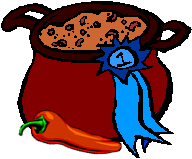 Customer Appreciation/Chili Cook off 2017At Emmett KOASeptember 8-10Friday- 5:00pm-DUSK $Jumping Pillow5:00pm-9:00pm Flipper Snack Bar open for Ashby’s Ice Cream, Hunt’s Pizza & WingsSaturday-9:00am-DUSK $Jumping Pillow10:30am-? Barrel Train Ride meet at the Store2:00 Drop off Chili at the Pavilion2:00-2:30 Gaga Ball meet at the Pit2:30-? Chili Cook Off at the Pavilion3:00-3:30 Kickball meet at the Playground4:00-4:30 Mini Golf TournamentEach Chili will be assigned a number.  Each person will cast 3 votes for their 3 favorite chili recipes.  Then the votes will be tallied and prizes for top 3.7:00-8:00 $Ashby’s Ice Cream at the Flipper Snack Bar at the PavilionSunday-9:00-12:00 $Jumping PillowThank you to our 2017 Emmett KOA Campers!!!